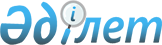 О внесении изменений в приказ Министра образования и науки Республики Казахстан от 15 мая 2018 года № 204 "О распределении государственного образовательного заказа на подготовку специалистов с высшим и послевузовским образованием в разрезе специальностей на 2018-2019 учебный год"Приказ и.о. Министра образования и науки Республики Казахстан от 10 апреля 2019 года № 144. Зарегистрирован в Министерстве юстиции Республики Казахстан 11 апреля 2019 года № 18500
      ПРИКАЗЫВАЮ:
      1. Внести в приказ Министра образования и науки Республики Казахстан от 15 мая 2018 года № 204 "О распределении государственного образовательного заказа на подготовку специалистов с высшим и послевузовским образованием в разрезе специальностей на 2018-2019 учебный год" (зарегистрирован в Реестре государственной регистрации нормативных правовых актов под № 16937, опубликован 1 июня 2018 года в Эталонном контрольном банке нормативных правовых актов Республики Казахстан) следующие изменения:
      в государственном образовательном заказе на подготовку магистров на 2018-2019 учебный год, распределенный указанным приказом:
      в разделе "1.Образование":
      строки:
      "
      изложить в следующей редакции:
      ";
      строку: 
       "
      изложить в следующей редакции:
      ";
      строку:
       "
      изложить в следующей редакции:
      ".
      2. Департаменту высшего и послевузовского образования Министерства образования и науки Республики в установленном законодательством Республики Казахстан порядке обеспечить:
      1) государственную регистрацию настоящего приказа в Министерстве юстиции Республики Казахстан;
      2) в течение десяти календарных дней со дня государственной регистрации настоящего приказа направление его копии в бумажном и электронном виде на казахском и русском языках в Республиканское государственное предприятие на праве хозяйственного ведения "Республиканский центр правовой информации" для официального опубликования и включения в Эталонный контрольный банк нормативных правовых актов Республики Казахстан;
      3) размещение настоящего приказа на интернет-ресурсе Министерства образования и науки Республики Казахстан после его официального опубликования;
      4) в течение десяти рабочих дней после государственной регистрации настоящего приказа представление в Департамент юридической службы Министерства образования и науки Республики Казахстан сведений об исполнении мероприятий, предусмотренных подпунктами 1), 2) и 3) настоящего пункта.
      3. Контроль за исполнением настоящего приказа возложить на вице-министра образования и науки Республики Казахстан Ешенкулова Т.И.
      4. Настоящий приказ вводится в действие после дня его первого официального опубликования.
					© 2012. РГП на ПХВ «Институт законодательства и правовой информации Республики Казахстан» Министерства юстиции Республики Казахстан
				
6M010800
Физическая культура и спорт 
67
67
6M010900
Математика
206
206
6M011000
Физика 
185
124
125
6M011100
Информатика
190
124
125
6M011200
Химия 
159
110
125
6M011300
Биология
189
125
125
6M010800
Физическая культура и спорт 
68
68
6M010900
Математика
205
205
6M011000
Физика 
185
124
61
6M011100
Информатика
190
124
66
6M011200
Химия 
159
110
49
6M011300
Биология
189
125
64
Всего
2794
2356
198
500
Всего
2794
2356
198
240
Итого
12484
11561
423
500
Итого
12224
11561
423
240